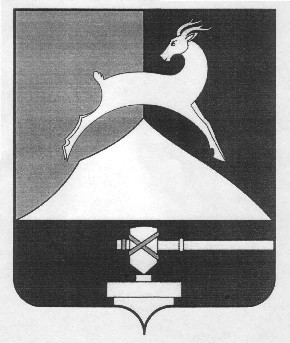 Администрация Усть-Катавского городского округаЧелябинской областиПОСТАНОВЛЕНИЕОт  11.10.2017 г.                                                                                              №  1307	Во исполнение государственной программы Челябинской области «Поддержка и развитие дошкольного образования в Челябинской области» на 2015-2025 годы, постановления главы Усть-Катавского городского округа «Об утверждении порядка принятия решений о разработке муниципальных программ, их формирования и реализации» от  14.11.2013 г. №1645, с целью обеспечения государственных гарантий доступности дошкольного образования в Усть-Катавском городском округе администрация Усть-Катавского городского округа ПОСТАНОВЛЯЕТ:1. Утвердить прилагаемую муниципальную программу «Поддержка и развитие дошкольного образования в Усть-Катавском городском округе» на 2018-2020 годы.2. Общему отделу администрации Усть-Катавского городского округа (О.Л.Толоконникова) обнародовать настоящее постановление на информационном стенде и разместить на сайте администрации Усть-Катавского городского округа.3. Организацию исполнения данного постановления возложить на начальника управления образования администрации Усть-Катавского городского округа  Е.В. Иванову.4. Контроль за исполнением постановления возложить на первого заместителя главы Усть-Катавского городского округа по вопросам социально-культурной политике, охране здоровья населения С.Н. Пульдяева.Глава Усть-Катавского городского округа                                                                                          С.Д. СемковПаспортмуниципальной программы  «Поддержка и развитие дошкольного образования в Усть-Катавском городском округе» на 2018-2020 годы» Раздел I. Содержание проблемы и обоснование необходимости ее решения программными методами  На   территории Усть-Катавского городского округа функционируют 14 образовательных учреждений реализующих программу дошкольного образования Усть-Катавского городского округа. Из них 10 ДОУ, 2 начальные общеобразовательные школы, на базе которых функционируют дошкольные группы полного дня пребывания, 1 группа кратковременного пребывания детей при общеобразовательной школе села Минка и 1 группа полного дня с Тюбеляс.В округе проживает 2013  человек  в возрасте от 1 - 6 лет включительно (по состоянию на 01.02.2017 г.). Из них 19 первоклассников в возрасте 6-ти лет (2013 чел. – 19 чел. = 1994 детей дошкольного возраста). Учреждения, реализующие общеобразовательные программы дошкольного образования посещает 1783  человека  (85-К), в возрасте от 0 до 7 лет. Таким образом, охват дошкольным образованием составляет 87,9%. Расчет по формуле (1752:1994)Х100=87,9%  (где 1752 – количество детей от 1 года до 7 лет по 85-К). Система дошкольного образования Усть-Катавского городского округа ставит своей целью обеспечение доступности дошкольного образования для всех слоёв населения округа.Потребность населения от 3-х до 7-и лет местами в дошкольные учреждения удовлетворена полностью. В нагорной части города есть МДОУ, имеющие свободные места для зачисления детей.Что касается центральной части города, то здесь существует очередность на устройство детей в дошкольные образовательные учреждения. Равенство возможностей для получения своевременного качественного дошкольного образования предполагает обеспечение его территориальной, возрастной, социальной и экономической доступности для всех социально-демографических групп и слоев населения. Продолжается работа по оказанию помощи детям из малообеспеченных семей. В установленных федеральными нормативами объемах выплачивается компенсация части родительской платы. Законные представители 329 детей освобождены от родительской платы на 100%. Льготы осуществляются за счет средств областного и местного бюджетов.В дошкольных образовательных учреждениях Усть-Катавского городского округа воспитываются 13 детей-инвалидов, которые также имеют льготу по родительской плате. Семьи, чьи дети воспитываются на дому, получают компенсационные выплаты. Для удовлетворения потребности населения в дошкольном образовании, повышения качества образования, укрепления здоровья детей и улучшения условий их содержания  в муниципальных дошкольных образовательных учреждениях (далее – МДОУ)  функционирует 1 группа для детей с ОДА, 14 групп для детей с нарушением речи.С детьми дошкольного возраста работают 404 человека, 166 из них – педагоги. Доля педагогов с высшим образованием ежегодно растет: 92 педагога имеет высшее образование.Проблема доступности дошкольного образования тесно связана с проблемами его качества и соответствия требованиям федерального государственного образовательного стандарта дошкольного образования. Внедрение ФГОС ДО требует принятия дополнительных мер, связанных с материально-техническим, технологическим, методическим обеспечением образовательного процесса, созданием доступной и развивающей среды. Ключевая роль в процессах модернизации дошкольного образования, перехода к обеспечению его соответствия ФГОС ДО отводится кадрам, обучению, повышению профессиональной компетенции педагогов, работающих в организациях системы дошкольного образования. Современные подходы к организации работы с кадрами включают новые, еще не опробованные практикой управленческие механизмы, такие как профессиональный стандарт педагога, эффективный контракт. В соответствии с комплексной программой повышения профессионального уровня педагогических работников общеобразовательных организаций (утверждена заместителем Председателя Правительства РФ от 28.05.2014 г. № 3241п-П8) наиболее актуальными направлениями повышения профессионального уровня педагогических работников общеобразовательных организаций являются:внедрение профессионального стандарта педагога;модернизация педагогического образования;обеспечение перехода к системе эффективного контракта педагогических работников;повышение социального статуса и престижа профессии педагога. Все эти направления необходимо реализовывать в Усть-Катавском городском округе максимально используя возможности организаций профессионального и дополнительного образования.В дошкольных образовательных учреждениях имеются 7 оборудованных спортзалов, 1 бассейн, 8 спортивных площадок. В муниципальных дошкольных образовательных учреждениях реализуются образовательные программы «Радуга», «Детство», «Кроха», «Из детства в отрочество». 4 дошкольных учреждения работают по типовой программе Васильевой М.А. в новой редакции. 	Таким образом,  выдвигается задача создания условий для обеспечения доступности дошкольным образованием детей дошкольного возраста всех слоёв населения; повышения качества образования детей дошкольного возраста, улучшение условий их содержания в МДОУ; привлечение в дошкольные образовательные учреждения детей из малообеспеченных, неблагополучных семей, семей, оказавшихся в трудной жизненной ситуации.Раздел II. Основные цели и задачи муниципальной программы       Основная цель муниципальной программы - создание в Усть-Катавском городском округе равных возможностей для получения качественного дошкольного образования.       Для достижения основной цели муниципальной программы необходимо решить следующие  задачи муниципальной программы:-удовлетворение потребности всех социально-демографических групп и слоев населения Усть-Катавского городского округа в услугах по дошкольному образованию, присмотру и уходу за детьми;-модернизация и качественное улучшение содержания, форм и методов организации дошкольного образования в рамках реализации Федерального государственного образовательного стандарта дошкольного образования;-содействие формированию современной и доступной среды в дошкольных образовательных организациях;-развитие кадрового потенциала системы дошкольного образования,-привлечение большего числа детей из малообеспеченных и неблагополучных семей через предоставление компенсации части родительской платы.Раздел III. Сроки реализации муниципальной программы Муниципальная программа реализуется в 2018-2020 годах.Реализация мероприятий муниципальной программы будет направлен на достижение результатов,  оцениваемых по целевым индикаторам и показателям, указанным в разделе 7.Программа может быть прекращена досрочно на основании оценки эффективности её реализации по решению главы администрации.Раздел IV. Система мероприятий муниципальной программы Достижение цели муниципальной программы и решение поставленных в ней задач обеспечиваются путем реализации мероприятий муниципальной программы. Мероприятия муниципальной программы увязаны по срокам и источникам финансирования и осуществляются по пяти направлениям:обеспечение территориальной и экономической доступности дошкольного образования;повышение качества дошкольного образования на основе реализации Федерального государственного образовательного стандарта (далее – ФГОС ДО);укрепление здоровья детей, развитие коррекционного образования;повышение профессионального уровня кадрового состава дошкольных образовательных организаций;повышение экономической эффективности системы дошкольного образования.План мероприятий  программы, сроки реализации, исполнители, источники и объемы их финансирования представлены в приложениях  1,2 и 3  к муниципальной программе.Раздел V. Ресурсное обеспечение муниципальной программыФинансирование муниципальной программы осуществляется за счет средств областного, местного бюджета и внебюджетных средств. Общие затраты на реализацию Программы (приложение  4). Общие затраты на реализацию Программу:всего:  421 868,2 тыс. руб., в том числе:                      областной –228 202,2 тыс. руб.,местный –185 444,2 тыс. руб.,внебюджетные средства - 8 221,8 тыс.руб                       в том числе по годам:2018 год  - 147 790,4 тыс. руб.:                          областной –76 067,4 тыс. руб.;местный –68 982, 4 тыс. руб.;внебюджетные средства - 2 740,6 тыс руб.;2019 год –136  837,6 тыс. руб.:                      областной –76 067,4 тыс. руб.;местный –58 029,6 тыс. руб.внебюджетные средства - 2 740,6  тыс руб.;2020 год – 137 240,2 тыс. руб.:                      областной –76 067,4 тыс. руб.;местный –58 432,2 тыс. руб.внебюджетные средства - 2 740,6 тыс руб.       Объём средств, выделяемых из местного бюджета на реализацию муниципальной программы, уточняется при формировании проекта местного бюджета на финансовый год.       Объём средств, выделяемых из областного бюджета, определяется в ходе уточнения бюджета соответствующих уровней на текущий на финансовый год.      Механизм  привлечения средств областного, местного бюджета и внебюджетных средств:средства местного бюджета и внебюджетные средства на развитие дошкольной системы образования в 2018-2020 годах  предусмотрены в  настоящей программе, средства областного бюджета предоставляются в соответствии с соглашениями между Министерством образования и науки Челябинской области и администрацией Усть-Катавского городского округа, заключаемыми в установленном порядке. Раздел VI. Организация управления и механизм выполнения мероприятий муниципальной программы Ответственным исполнителем муниципальной программы является Управление образования  администрации Усть-Катавского городского округа.Исполнителями мероприятий являются руководители муниципальных учреждений, подведомственных  Управлению образования. Управление образования  администрации Усть-Катавского городского округа ежегодно подготавливает бюджетную заявку на финансирование мероприятий муниципальной программы из местного бюджета.Управление образования  администрации Усть-Катавского городского округа:организует реализацию муниципальной программы и несет ответственность за достижение целевых индикаторов и показателей муниципальной программы и конечных результатов ее реализации, а также за эффективное использование бюджетных средств;представляет по запросу сведения, необходимые для проведения мониторинга реализации муниципальной программы;запрашивает у исполнителей информацию, необходимую для подготовки ответов на запросы;проводит оценку эффективности мероприятий, осуществляемых соисполнителем;запрашивает у соисполнителей информацию, необходимую для подготовки годового отчета;подготавливает годовой отчет.     Реализация муниципальной программы осуществляется:на основе контрактной системы;путем предоставления субсидий. Механизм реализации включает:- выполнение мероприятий за счёт средств местного бюджета,- уточнение объёмов финансирования,- корректировку программы, - подготовку отчётов о реализации.Оценка достижения эффективности деятельности по выполнению мероприятий осуществляется посредством мониторинга на основе индикативных показателей. Мероприятия муниципальной программы указаны в  Приложение 1 к муниципальной программе.Раздел VII. Ожидаемые результаты реализации муниципальной программы Динамика целевых индикаторов до 2020 года в ходе реализации государственной программы представлена в таблице 2.Таблица 2Раздел VIII. Финансово-экономическое обоснование муниципальной программы Финансирование муниципальной программы осуществляется за счет средств областного, местного бюджета и внебюджетных средств (приложения 5, 6, 7). Общие затраты на реализацию Программы: 421 868,2 тыс. руб., в том числе:                      областной –228 202,2 тыс. руб.,местный –185 444,2 тыс. руб.,внебюджетные средства - 8 221,8 тыс.руб.Раздел IX. Методика оценки эффективности муниципальной программы Методика оценки эффективности муниципальной программы определяет принципы ее разработки, обоснования результативности и эффективности.Оценка эффективности использования бюджетных средств определяется в соответствии с методикой оценки эффективности Программы (приложение 8).ПРИЛОЖЕНИЕ 1                                                                                                                                                               к муниципальной программе                                                                                                                                                               «Поддержка и развитие дошкольного образованияв Усть-Катавском городском округе на 2018-2020 годы»План мероприятий муниципальной программы   «Поддержка развитие дошкольного образования в Усть-Катавском городском округе на 2018 год»ПРИЛОЖЕНИЕ 2                                                                                                                                                               к муниципальной программе                                                                                                                                                               «Поддержка и развитие дошкольного образованияв Усть-Катавском городском округе на 2018-2020 годы»План мероприятий муниципальной программы   «Поддержка развитие дошкольного образования в Усть-Катавском городском округе на 2019 год»ПРИЛОЖЕНИЕ 3к муниципальной программе                                                                                                                                                               «Поддержка и развитие дошкольного образованияв Усть-Катавском городском округе на 2018-2020 годы»План мероприятий муниципальной программы   «Поддержка развитие дошкольного образования в Усть-Катавском городском округе на 2020 год»ПРИЛОЖЕНИЕ 4                                                                                                                                                               к муниципальной программе                                                                                                                                                               «Поддержка и развитие дошкольного образованияв Усть-Катавском городском округе на 2018-2020 годы»Ресурсное обеспечение муниципальной программы  «Поддержка и развитие дошкольного образованияв Усть-Катавском городском округе на 2018-2020 годы»ПРИЛОЖЕНИЕ 5к муниципальной программе                                                                                                                                                               «Поддержка и развитие дошкольного образованияв Усть-Катавском городском округе на 2018-2020 годы»Финансово-экономическое обоснование муниципальной «Поддержка и развитие дошкольного образованияв Усть-Катавском городском округе на 2018-2020 годы»1.Финансово-экономическое обоснование муниципальной программы  «Поддержка и развитие дошкольного образования в Усть-Катавском городском округе на 2018 год»ПРИЛОЖЕНИЕ 6к муниципальной программе                                                                                                                                                               «Поддержка и развитие дошкольного образованияв Усть-Катавском городском округе на 2018-2020 годы»2.Финансово-экономическое обоснование муниципальной программы  «Поддержка и развитие дошкольного образования в Усть-Катавском городском округе на 2019 год»ПРИЛОЖЕНИЕ 7к муниципальной программе                                                                                                                                                               «Поддержка и развитие дошкольного образованияв Усть-Катавском городском округе на 2018-2020 годы»3.Финансово-экономическое обоснование муниципальной программы  «Поддержка и развитие дошкольного образования в Усть-Катавском городском округе на 2020 год»ПРИЛОЖЕНИЕ 8к муниципальной программе                                                                                                                                                               «Поддержка и развитие дошкольного образованияв Усть-Катавском городском округе на 2018-2020 годы»ОЦЕНКА ЭФФЕКТИВНОСТИ ИСПОЛЬЗОВАНИЯ БЮДЖЕТНЫХ СРЕДСТВМУНИЦИПАЛЬНОЙ ПРОГРАММЫ 	* оценка достижения плановых индикативных показателей находится как отношение фактического значения к плановому в случае, если превышение факта над планом является положительной тенденцией. В случае, когда по индикативному показателю превышение факта над планом является отрицательной тенденцией, необходимо определять оценку достижения плановых индикативных показателей путем отношения планируемого значения к фактическому.Оценка эффективности будет тем выше, чем выше уровень достижения индикативных показателей и меньше уровень использования бюджетных средств.                                               Об утверждении муниципальной    программы «Поддержка и развитие дошкольного  образования в Усть-Катавском городском округе» на 2018-2020 годы»Ответственный исполнитель муниципальной программы-Управление образования администрации Усть-Катавского городского округаСоисполнители муниципальной программы-Отсутствуют.Подпрограммы муниципальной программы         -Отсутствуют.Программно-целевые инструменты муниципальной программы-Отсутствуют.Основная цель муниципальной программы-создание в Усть-Катавском городском округе равных возможностей для получения качественного дошкольного образования.Основные задачи муниципальной программы--удовлетворение потребности всех социально-демографических групп и слоев населения Усть-Катавского городского округа в услугах по дошкольному образованию, присмотру и уходу за детьми;-модернизация и качественное улучшение содержания, форм и методов организации дошкольного образования в рамках реализации Федерального государственного образовательного стандарта дошкольного образования;-содействие формированию современной и доступной среды в дошкольных образовательных организациях;-развитие кадрового потенциала системы дошкольного образования,- привлечение большего числа детей из малообеспеченных и неблагополучных семей через предоставление компенсации части родительской платы.Целевые индикаторы и показатели муниципальной программы-----охват детей 1-7 лет дошкольным образованием;доступность дошкольного образования для детей 3-7 лет;доступность дошкольного образования для детей от 1,5 до 3-х лет;удельный вес численности детей дошкольных образовательных организаций в возрасте 3-7 лет, охваченных образовательными программами, соответствующими Федеральному государственному образовательному стандарту дошкольного образования;удельный вес педагогических и руководящих работников муниципальных дошкольных образовательных организаций, прошедших в течение последних 3 лет повышение квалификации или профессиональную переподготовкуСроки реализации муниципальной программысрок реализации муниципальной программы – 
2018-2020 годы. Объемы бюджетных ассигнований муниципальной программы-Общие затраты на реализацию Программывсего:  421 868,2 тыс. руб., в том числе:                      областной –228 202,2 тыс. руб.,местный –185 444,2 тыс. руб.,внебюджетные средства - 8 221,8 тыс.руб                       в том числе по годам:2018 год  - 147 790,4 тыс. руб.:                          областной –76 067,4 тыс. руб.;местный –68 982, 4 тыс. руб.;внебюджетные средства - 2 740,6 тыс руб.;2019 год –136  837,6 тыс. руб.:                      областной –76 067,4 тыс. руб.;местный –58 029,6 тыс. руб.внебюджетные средства - 2 740,6  тыс руб.;2020 год – 137 240,2 тыс. руб.:                      областной –76 067,4 тыс. руб.;местный –58 432,2 тыс. руб.внебюджетные средства - 2 740,6 тыс руб.Ожидаемые результаты реализации муниципальной программы- удовлетворение потребности всех социально-демографических групп и слоев населения Усть-Катавского городского округа в услугах по дошкольному образованию, присмотру и уходу за детьми;-модернизация и качественное улучшение содержания, форм и методов организации дошкольного образования в рамках реализации Федерального государственного образовательного стандарта дошкольного образования;-содействие формированию современной и доступной среды в дошкольных образовательных организациях;-развитие кадрового потенциала системы дошкольного образования,- привлечение большего числа детей из малообеспеченных и неблагополучных семей через предоставление компенсации части родительской платы.Целевой индикатор2018 год2019 год2020 годОхват детей 1-7 лет дошкольным образованием (процентов)87,987,987,9Доступность дошкольного образования для детей 3-7 лет (процентов)100100100Доступность дошкольного образования для детей от 1,5 до 3-х лет (процентов)100100100Удельный вес численности детей дошкольных образовательных организаций в возрасте 3-7 лет, охваченных образовательными программами, соответствующими Федеральному государственному образовательному стандарту дошкольного образования (процентов)100100100Удельный вес педагогических и руководящих работников муниципальных дошкольных образовательных организаций, прошедших в течение последних 3-х лет повышение квалификации или профессиональную переподготовку (процентов)100100100Наименование мероприятийОбъём финансирования на 2018 год (руб.)Объём финансирования на 2018 год (руб.)Объём финансирования на 2018 год (руб.)Объём финансирования на 2018 год (руб.)Внебюджетные средстваСтатья экономической классификации (КОСГУ)ИсполнителиЦелевое назначение (раздел, подраздел, целевая статья, вид расходов) согласно функционального классификатораНаименование мероприятийВсегоОбластной бюджетМестный бюджет в т.ч. средства родителей за присмотр и уходВнебюджетные средстваСтатья экономической классификации (КОСГУ)ИсполнителиЦелевое назначение (раздел, подраздел, целевая статья, вид расходов) согласно функционального классификатораМуниципальные казённые дошкольные учреждения118 973 495,7058 682 900,0060 290 595,7013 227 390,00Обеспечение реализации государственных гарантий прав на получение общедоступного и бесплатного дошкольного образования 58 682 900,0058 682 900,00МКДОУЗаработная плата43 530 419,8043 530 419,802110701 100ГП01900 111Начисление на оплату труда13 146 180,2013 146 180,202130701 100ГП01900 119Учебные расходы2 006 300,002 006 300,00310, 3400701 100ГП01900 244Создание условий для содержания и ухода за детьми в  дошкольных учреждениях21 254 368,960,0021 254 368,96МКДОУЗаработная плата14 208 480,0014 208 480,002110701 1009942000 111Начисление на оплату труда4 290 960,964 290 960,962130701 1009942000 119Прочие выплаты109 450,00109 450,002120701 1009942000 112Приобретение основных средств и материальных запасов2 645 478,002 645 478,002 645 478,00310, 3400701 1009942000 244Поддержание рациона питания  детей в дошкольных  учреждениях в пределах установленных натуральных нормативов19 937 898,0019 937 898,00МКДОУПродукты питания 19 937 898,0019 937 898,0010 581 912,003400701 1009942000 244Содержание и обеспечение деятельности  дошкольных учреждений 19 098 328,7419 098 328,74МКДОУУслуги связи239 617,32239 617,322210701 1009942000 242Услуги по содержанию имущества92 700,0092 700,002250701 1009942000 242Прочие услуги251 028,00251 028,002260701 1009942000 242Приобретение основных средств 110 000,00110 000,003100701 1009942000 242Коммунальные услуги10 262 894,3310 262 894,332230701 1009942000 244Услуги по содержанию имущества1 296 484,101 296 484,102250701 1009942000 244Прочие услуги1 739 977,541 739 977,542260701 1009942000 244Приобретение основных средств 992 100,00992 100,003100701 1009942000 244Приобретение материальных запасов1 036 413,801 036 413,803400701 1009942000 244Продукты питания (сотрудники)544 000,00544 000,003400701 1009942000 244Уплата налогов2 533 113,652 533 113,652900701 1009942000 850Муниципальные автономные дошкольные учреждения21 138 900,0012 805 900,008 333 000,00Обеспечение реализации государственных гарантий прав на получение общедоступного и бесплатного дошкольного образования 12 805 900,0012 805 900,00241МАДОУ №12Заработная плата9 561 208,009 561 208,002110701 100ГП01900 621Начисление на оплату труда2 887 492,002 887 492,002130701 100ГП01900 621Учебные расходы357 200,00357 200,003100701 100ГП01900 621Создание условий для содержания и ухода за детьми в  дошкольных учреждениях3 045 512,490,003 045 512,49241МАДОУ №12Заработная плата2 334 495,002 334 495,002110701 1007042000 621Начисление на оплату труда705 017,49705 017,492130701 1007042000 621Прочие выплаты6 000,006 000,002120701 1007042000 621Поддержание рациона питания  детей в дошкольных  учреждениях в пределах установленных натуральных нормативов2 016 802,652 016 802,65241МАДОУ №12Продукты питания 2 016 802,652 016 802,653400701 1007042000 621Содержание и обеспечение деятельности  дошкольных учреждений 3 270 684,863 270 684,86241МАДОУ №12Услуги связи38 796,5038 796,502210701 1007042000 621Коммунальные услуги1 834 362,441 834 362,442230701 1007042000 621Услуги по содержанию имущества271 339,04271 339,042250701 1007042000 621Прочие услуги252 442,88252 442,882260701 1007042000 621Приобретение основных средств и материальных запасов333 200,00333 200,00310, 3400701 1007042000 621Уплата налогов540 544,00540 544,002900701 1007042000 621Выплата компенсации части родительской платы за присмотр и уход за детьми4 578 600,004 578 600,00МКДОУ, МАДОУ №12, МКОУ НОШ, МКОУ ООШ с.Минка, МКОУ СОШ с.ТюбелясПособия по социальной помощи населению4 578 600,004 578 600,00262МКДОУ, МАДОУ №12, МКОУ НОШ, МКОУ ООШ с.Минка, МКОУ СОШ с.Тюбеляс1004 100ГП04900 321Привлечение детей из малообеспеченных семей и неблагополучных семей через предоставление компенсации части родительской платы 358 800,00358 800,0МКДОУ, МАДОУ №12, МКОУ НОШ, МКОУ ООШ с.Минка, МКОУ СОШ с.ТюбелясПособия по социальной помощи населению358 800,00358 800,0262МКДОУ, МАДОУ №12, МКОУ НОШ, МКОУ ООШ с.Минка, МКОУ СОШ с.Тюбеляс1004 10020S9900 321Итого145 049 795,7076 067 400,0068 982 395,7013 227 390,00Наименование мероприятийВсегоОбластной бюджетМестный бюджет в т.ч. средства родителей за присмотр и уходВнебюджетные средстваСтатья экономической классификации (КОСГУ)ИсполнителиЦелевое назначение (раздел, подраздел, целевая статья, вид расходов) согласно функционального классификатораСоздание условий для содержания и ухода за детьми в автономном учреждении2 740 617,002 740 617,00Организация хозяйственно-бытового обслуживания детей, обеспечение соблюдения ими личной гигиены и режима дня548 123,40548 123,40МАДОУ №12Приобретение материальных запасов548 123,40548 123,40Поддержание рациона питания  детей в  в пределах установленных натуральных нормативов2 192 493,602 192 493,60МАДОУ №12Продукты питания 2 192 493,602 192 493,60Всего по программе:147 790 412,7076 067 400,0068 982 395,702 740 617,00№ п/пНаименование мероприятийОбъём финансирования на 2019 год (руб.)Объём финансирования на 2019 год (руб.)Объём финансирования на 2019 год (руб.)Объём финансирования на 2019 год (руб.)Внебюджетные средстваСтатья экономической классификации (КОСГУ)ИсполнителиЦелевое назначение (раздел, подраздел, целевая статья, вид расходов) согласно функционального классификатора№ п/пНаименование мероприятийВсегоОбластной бюджетМестный бюджет в т.ч. средства родителей за присмотр и уходВнебюджетные средстваСтатья экономической классификации (КОСГУ)ИсполнителиЦелевое назначение (раздел, подраздел, целевая статья, вид расходов) согласно функционального классификатора1.Муниципальные казённые дошкольные учреждения108 020 677.0758 682 900.0049 337 777.0713 227 390.001.1.Обеспечение реализации государственных гарантий прав на получение общедоступного и бесплатного дошкольного образования 58 682 900.0058 682 900.00МКДОУЗаработная плата43 530 419.8043 530 419.802110701 100ГП01900 111Начисление на оплату труда13 146 180.2013 146 180.202130701 100ГП01900 119Учебные расходы2 006 300.002 006 300.00310, 3400701 100ГП01900 2441.2.Создание условий для содержания и ухода за детьми в  дошкольных учреждениях21 254 368.960.0021 254 368.96МКДОУЗаработная плата14 208 480.0014 208 480.002110701 1009942000 111Начисление на оплату труда4 290 960.964 290 960.962130701 1009942000 119Прочие выплаты109 450.00109 450.002120701 1009942000 112Приобретение основных средств и материальных запасов2 645 478.002 645 478.002 645 478.00310, 3400701 1009942000 2441.3.Поддержание рациона питания  детей в дошкольных  учреждениях в пределах установленных натуральных нормативов10 581 912.0010 581 912.00МКДОУПродукты питания 10 581 912.0010 581 912.0010 581 912.003400701 1009942000 2441.4.Содержание и обеспечение деятельности  дошкольных учреждений 17 501 496.1117 501 496.11МКДОУУслуги связи249 920.87249 920.872210701 1009942000 242Услуги по содержанию имущества92 700.0092 700.002250701 1009942000 242Прочие услуги251 028.00251 028.002260701 1009942000 242Коммунальные услуги10 794 271.9510 794 271.952230701 1009942000 244Услуги по содержанию имущества1 296 484.101 296 484.102250701 1009942000 244Прочие услуги1 739 977.541 739 977.542260701 1009942000 244Продукты питания (сотрудники)544 000.00544 000.003400701 1009942000 244Уплата налогов2 533 113.652 533 113.652900701 1009942000 8502.Муниципальные автономные дошкольные учреждения21 138 900.0012 805 900.008 333 000.002.1.Обеспечение реализации государственных гарантий прав на получение общедоступного и бесплатного дошкольного образования 12 805 900.0012 805 900.00241МАДОУ №12Заработная плата9 561 208.009 561 208.002110701 100ГП01900 621Начисление на оплату труда2 887 492.002 887 492.002130701 100ГП01900 621Учебные расходы357 200.00357 200.003100701 100ГП01900 6212.2.Создание условий для содержания и ухода за детьми в  дошкольных учреждениях3 045 512.490.003 045 512.49241МАДОУ №12Заработная плата2 334 495.002 334 495.002110701 1007042000 621Начисление на оплату труда705 017.49705 017.492130701 1007042000 621Прочие выплаты6 000.006 000.002120701 1007042000 6212.3.Поддержание рациона питания  детей в дошкольных  учреждениях в пределах установленных натуральных нормативов2 016 802.652 016 802.65241МАДОУ №12Продукты питания 2 016 802.652 016 802.653400701 1007042000 6212.4.Содержание и обеспечение деятельности  дошкольных учреждений 3 270 684.863 270 684.86241МАДОУ №12Услуги связи38 796.5038 796.502210701 1007042000 621Коммунальные услуги1 834 362.441 834 362.442230701 1007042000 621Услуги по содержанию имущества271 339.04271 339.042250701 1007042000 621Прочие услуги252 442.88252 442.882260701 1007042000 621Приобретение основных средств и материальных запасов333 200.00333 200.00310, 3400701 1007042000 621Уплата налогов540 544.00540 544.002900701 1007042000 6213.Выплата компенсации части родительской платы за присмотр и уход за детьми4 578 600.004 578 600.00МКДОУ, МАДОУ №12, МКОУ НОШ, МКОУ ООШ с.Минка, МКОУ СОШ с.ТюбелясПособия по социальной помощи населению4 578 600.004 578 600.00262МКДОУ, МАДОУ №12, МКОУ НОШ, МКОУ ООШ с.Минка, МКОУ СОШ с.Тюбеляс1004 100ГП04900 3214.Привлечение детей из малообеспеченных семей и неблагополучных семей через предоставление компенсации части родительской платы 358 800.00358 800.0МКДОУ, МАДОУ №12, МКОУ НОШ, МКОУ ООШ с.Минка, МКОУ СОШ с.ТюбелясПособия по социальной помощи населению358 800.00358 800.0262МКДОУ, МАДОУ №12, МКОУ НОШ, МКОУ ООШ с.Минка, МКОУ СОШ с.Тюбеляс1004 10020S9900 321Итого134 096 977.0776 067 400.0058 029 577.0713 227 390.00Наименование мероприятийВсегоОбластной бюджетМестный бюджет в т.ч. средства родителей за присмотр и уходВнебюджетные средстваСтатья экономической классификации (КОСГУ)ИсполнителиЦелевое назначение (раздел, подраздел, целевая статья, вид расходов) согласно функционального классификатора5.Создание условий для содержания и ухода за детьми в автономном учреждении2 740 617.002 740 617.005.1.Организация хозяйственно-бытового обслуживания детей, обеспечение соблюдения ими личной гигиены и режима дня548 123.40548 123.40МАДОУ №12Приобретение материальных запасов548 123.40548 123.405.2.Поддержание рациона питания  детей в  в пределах установленных натуральных нормативов2 192 493.602 192 493.60МАДОУ №12Продукты питания 2 192 493.602 192 493.60Всего по программе:136 837 594.0776 067 400.0058 029 577.072 740 617.00№ п/пНаименование мероприятийОбъём финансирования на 2020 год (руб.)Объём финансирования на 2020 год (руб.)Объём финансирования на 2020 год (руб.)Объём финансирования на 2020 год (руб.)Внебюджетные средстваСтатья экономической классификации (КОСГУ)ИсполнителиЦелевое назначение (раздел, подраздел, целевая статья, вид расходов) согласно функционального классификатора№ п/пНаименование мероприятийВсегоОбластной бюджетМестный бюджет в т.ч. средства родителей за присмотр и уходВнебюджетные средстваСтатья экономической классификации (КОСГУ)ИсполнителиЦелевое назначение (раздел, подраздел, целевая статья, вид расходов) согласно функционального классификатора1.Муниципальные казённые дошкольные учреждения108 423 296.0358 682 900.0049 740 396.0313 227 390.001.1.Обеспечение реализации государственных гарантий прав на получение общедоступного и бесплатного дошкольного образования 58 682 900.0058 682 900.00МКДОУЗаработная плата43 530 419.8043 530 419.802110701 100ГП01900 111Начисление на оплату труда13 146 180.2013 146 180.202130701 100ГП01900 119Учебные расходы2 006 300.002 006 300.00310, 3400701 100ГП01900 2441.2.Создание условий для содержания и ухода за детьми в  дошкольных учреждениях21 254 368.960.0021 254 368.96МКДОУЗаработная плата14 208 480.0014 208 480.002110701 1009942000 111Начисление на оплату труда4 290 960.964 290 960.962130701 1009942000 119Прочие выплаты109 450.00109 450.002120701 1009942000 112Приобретение основных средств и материальных запасов2 645 478.002 645 478.002 645 478.00310, 3400701 1009942000 2441.3.Поддержание рациона питания  детей в дошкольных  учреждениях в пределах установленных натуральных нормативов10 581 912.0010 581 912.00МКДОУПродукты питания 10 581 912.0010 581 912.0010 581 912.003400701 1009942000 2441.4.Содержание и обеспечение деятельности  дошкольных учреждений 17 904 115.0717 904 115.07МКДОУУслуги связи260 667.48260 667.482210701 1009942000 242Услуги по содержанию имущества92 700.0092 700.002250701 1009942000 242Прочие услуги251 028.00251 028.002260701 1009942000 242Коммунальные услуги11 186 144.3011 186 144.302230701 1009942000 244Услуги по содержанию имущества1 296 484.101 296 484.102250701 1009942000 244Прочие услуги1 739 977.541 739 977.542260701 1009942000 244Продукты питания (сотрудники)544 000.00544 000.003400701 1009942000 244Уплата налогов2 533 113.652 533 113.652900701 1009942000 8502.Муниципальные автономные дошкольные учреждения21 138 900.0012 805 900.008 333 000.002.1.Обеспечение реализации государственных гарантий прав на получение общедоступного и бесплатного дошкольного образования 12 805 900.0012 805 900.00241МАДОУ №12Заработная плата9 561 208.009 561 208.002110701 100ГП01900 621Начисление на оплату труда2 887 492.002 887 492.002130701 100ГП01900 621Учебные расходы357 200.00357 200.003100701 100ГП01900 6212.2.Создание условий для содержания и ухода за детьми в  дошкольных учреждениях3 045 512.490.003 045 512.49241МАДОУ №12Заработная плата2 334 495.002 334 495.002110701 1007042000 621Начисление на оплату труда705 017.49705 017.492130701 1007042000 621Прочие выплаты6 000.006 000.002120701 1007042000 6212.3.Поддержание рациона питания  детей в дошкольных  учреждениях в пределах установленных натуральных нормативов2 016 802.652 016 802.65241МАДОУ №12Продукты питания 2 016 802.652 016 802.653400701 1007042000 6212.4.Содержание и обеспечение деятельности  дошкольных учреждений 3 270 684.863 270 684.86241МАДОУ №12Услуги связи38 796.5038 796.502210701 1007042000 621Коммунальные услуги1 834 362.441 834 362.442230701 1007042000 621Услуги по содержанию имущества271 339.04271 339.042250701 1007042000 621Прочие услуги252 442.88252 442.882260701 1007042000 621Приобретение основных средств и материальных запасов333 200.00333 200.00310, 3400701 1007042000 621Уплата налогов540 544.00540 544.002900701 1007042000 6213.Выплата компенсации части родительской платы за присмотр и уход за детьми4 578 600.004 578 600.00МКДОУ, МАДОУ №12, МКОУ НОШ, МКОУ ООШ с.Минка, МКОУ СОШ с.ТюбелясПособия по социальной помощи населению4 578 600.004 578 600.00262МКДОУ, МАДОУ №12, МКОУ НОШ, МКОУ ООШ с.Минка, МКОУ СОШ с.Тюбеляс1004 100ГП04900 3214.Привлечение детей из малообеспеченных семей и неблагополучных семей через предоставление компенсации части родительской платы 358 800.00358 800.0МКДОУ, МАДОУ №12, МКОУ НОШ, МКОУ ООШ с.Минка, МКОУ СОШ с.ТюбелясПособия по социальной помощи населению358 800.00358 800.0262МКДОУ, МАДОУ №12, МКОУ НОШ, МКОУ ООШ с.Минка, МКОУ СОШ с.Тюбеляс1004 10020S9900 321Итого134 499 596.0376 067 400.0058 432 196.0313 227 390.00Наименование мероприятийВсегоОбластной бюджетМестный бюджет в т.ч. средства родителей за присмотр и уходВнебюджетные средстваСтатья экономической классификации (КОСГУ)ИсполнителиЦелевое назначение (раздел, подраздел, целевая статья, вид расходов) согласно функционального классификатора5.Создание условий для содержания и ухода за детьми в автономном учреждении2 740 617.002 740 617.005.1.Организация хозяйственно-бытового обслуживания детей, обеспечение соблюдения ими личной гигиены и режима дня548 123.40548 123.40МАДОУ №12Приобретение материальных запасов548 123.40548 123.405.2.Поддержание рациона питания  детей в  в пределах установленных натуральных нормативов2 192 493.602 192 493.60МАДОУ №12Продукты питания 2 192 493.602 192 493.60Всего по программе:137 240 213.0376 067 400.0058 432 196.032 740 617.00№ п/пНаименование муниципальной программыОтветственный исполнительКод бюджетной классификацииКод бюджетной классификацииКод бюджетной классификацииКод бюджетной классификацииИсточники средствРасходы, тыс. рублейРасходы, тыс. рублейРасходы, тыс. рублей№ п/пНаименование муниципальной программыОтветственный исполнительКВРСКФСРКЦСРКВРИсточники средств2018 год2019 год2020 год1234567891011Муниципальная программа«Развитие образования в Усть-Катавскогогородском округе на 2018-2020  годы»Всего 147 790,4136  837,6137 240,2Муниципальная программа«Развитие образования в Усть-Катавскогогородском округе на 2018-2020  годы»Управление образования Усть-Катавскогогородского округа420хххОбластной бюджет76 067,476 067,476 067,4Муниципальная программа«Развитие образования в Усть-Катавскогогородском округе на 2018-2020  годы»Управление образования Усть-Катавскогогородского округа420хххМестный бюджет68 982, 358 029,658 432,1Муниципальная программа«Развитие образования в Усть-Катавскогогородском округе на 2018-2020  годы»Управление образования Усть-Катавскогогородского округа420хххВнебюджетные средства2 740,62 740,62 740,6Итого по ПрограммеИтого по Программе421 868,2421 868,2421 868,2№ п/пНаименование мероприятийОбъём финансирования на 2018 год (руб.)Объём финансирования на 2018 год (руб.)Объём финансирования на 2018 год (руб.)Объём финансирования на 2018 год (руб.)Внебюджетные средстваСтатья экономической классификации (КОСГУ)Исполнители ГРБС, РБС, ПБСЦелевое назначение (раздел, подраздел, целевая статья, вид расходов) согласно функционального классификатораФинансово-экономическое обоснование№ п/пНаименование мероприятийВсегоОбластной бюджетМестный бюджет в т.ч. средства родителей за присмотр и уходВнебюджетные средстваСтатья экономической классификации (КОСГУ)Исполнители ГРБС, РБС, ПБСЦелевое назначение (раздел, подраздел, целевая статья, вид расходов) согласно функционального классификатораФинансово-экономическое обоснование1.Муниципальные казённые дошкольные учреждения118 973 495,7058 682 900,0060 290 595,7013 227 390,001.1.Обеспечение реализации государственных гарантий прав на получение общедоступного и бесплатного дошкольного образования 58 682 900,0058 682 900,00420Заработная плата43 530 419,8043 530 419,802110701 100ГП01900 111Заработная плата в соответствии со штатным расписаниеНачисление на оплату труда13 146 180,2013 146 180,202130701 100ГП01900 119Начисления на выплаты по оплате трудаУчебные расходы2 006 300,002 006 300,00310, 3400701 100ГП01900 244Приобретение мебели.Приобретение моющих средств, медикаментов и перевязочных материалов, предметов снабжения и расходных материалов, мягкого инвентаря1.2.Создание условий для содержания и ухода за детьми в  дошкольных учреждениях21 254 368,960,0021 254 368,96420Заработная плата14 208 480,0014 208 480,002110701 1009942000 111Заработная плата в соответствии со штатным расписаниеНачисление на оплату труда4 290 960,964 290 960,962130701 1009942000 119Начисления на выплаты по оплате трудаПрочие выплаты109 450,00109 450,002120701 1009942000 112Суточные, проезд, проживание при служебных командировкахПриобретение основных средств и материальных запасов2 645 478,002 645 478,002 645 478,00310, 3400701 1009942000 244Приобретение мебели.Приобретение моющих средств, медикаментов и перевязочных материалов, предметов снабжения и расходных материалов, мягкого инвентаря1.3.Поддержание рациона питания  детей в дошкольных  учреждениях в пределах установленных натуральных нормативов19 937 898,0019 937 898,00420Продукты питания 19 937 898,0019 937 898,0010 581 912,003400701 1009942000 244Приобретение моющих средств, медикаментов и перевязочных материалов, предметов снабжения и расходных материалов, мягкого инвентаря1.4.Содержание и обеспечение деятельности  дошкольных учреждений 19 098 328,7419 098 328,74420Услуги связи239 617,32239 617,322210701 1009942000 242за предоставление абоненту в постоянное пользование абонентской линии независимо от ее типа (основной телефон), предоставление местных телефонных соединений по тарифному плану с абонентской системой оплаты, зоновая связь, сотовая связь, предоставление доступа к сети Интернет, аренда оборудования, подключение интернетаУслуги по содержанию имущества92 700,0092 700,002250701 1009942000 242Техническое обслуживание, сопровождение программного обеспечения, ремонт и поставка расходных материалов для копировальной и вычислительной техники, оплата за текущий ремонт оборудования, инвентаряПрочие услуги251 028,00251 028,002260701 1009942000 242Оплата  по договору за пользование системой «Контур-экстерн»,  «Сетевой город. Образование»Приобретение основных средств 110 000,00110 000,003100701 1009942000 242Приобретение мебелиКоммунальные услуги10 262 894,3310 262 894,332230701 1009942000 244Оплата отопления и технологических нужд, оплата потребления электрической энергии, оплата водоснабжения помещения, водоотведение, оплата услуг по вывозу жидких бытовых отходовУслуги по содержанию имущества1 296 484,101 296 484,102250701 1009942000 244Техническое обслуживание, сопровождение программного обеспечения, ремонт и поставка расходных материалов для копировальной и вычислительной техники, оплата за текущий ремонт оборудования, инвентаряПрочие услуги1 739 977,541 739 977,542260701 1009942000 244Оплата  по договору за пользование системой «Контур-экстерн»,  «Сетевой город. Образование»Приобретение основных средств 992 100,00992 100,003100701 1009942000 244Приобретение мебелиПриобретение материальных запасов1 036 413,801 036 413,803400701 1009942000 244Приобретение продуктов питанияПродукты питания (сотрудники)544 000,00544 000,003400701 1009942000 244Приобретение продуктов питанияУплата налогов2 533 113,652 533 113,652900701 1009942000 850Налог на имущество, земельный налог2.Муниципальные автономные дошкольные учреждения21 138 900,0012 805 900,008 333 000,002.1.Обеспечение реализации государственных гарантий прав на получение общедоступного и бесплатного дошкольного образования 12 805 900,0012 805 900,00241420Заработная плата педагогических работников, начисления на выплаты по оплате труда педагогическим работникамЗаработная плата9 561 208,009 561 208,002110701 100ГП01900 621Заработная плата в соответствии со штатным расписаниеНачисление на оплату труда2 887 492,002 887 492,002130701 100ГП01900 621Начисления на выплаты по оплате трудаУчебные расходы357 200,00357 200,003100701 100ГП01900 621Приобретение мебели2.2.Создание условий для содержания и ухода за детьми в  дошкольных учреждениях3 045 512,490,003 045 512,49241420Заработная плата педагогических работников, начисления на выплаты по оплате труда педагогическим работникамЗаработная плата2 334 495,002 334 495,002110701 1007042000 621Заработная плата в соответствии со штатным расписаниеНачисление на оплату труда705 017,49705 017,492130701 1007042000 621Начисления на выплаты по оплате трудаПрочие выплаты6 000,006 000,002120701 1007042000 621Суточные, проезд, проживание при служебных командировках2.3.Поддержание рациона питания  детей в дошкольных  учреждениях в пределах установленных натуральных нормативов2 016 802,652 016 802,65241420Заработная плата педагогических работников, начисления на выплаты по оплате труда педагогическим работникамПродукты питания 2 016 802,652 016 802,653400701 1007042000 621Приобретение мебели.Приобретение моющих средств, медикаментов и перевязочных материалов, предметов снабжения и расходных материалов, мягкого инвентаря2.4.Содержание и обеспечение деятельности  дошкольных учреждений 3 270 684,863 270 684,86241420Заработная плата педагогических работников, начисления на выплаты по оплате труда педагогическим работникамУслуги связи38 796,5038 796,502210701 1007042000 621за предоставление абоненту в постоянное пользование абонентской линии независимо от ее типа (основной телефон), предоставление местных телефонных соединений по тарифному плану с абонентской системой оплаты, зоновая связь, сотовая связь, предоставление доступа к сети Интернет, аренда оборудования, подключение интернетаКоммунальные услуги1 834 362,441 834 362,442230701 1007042000 621Оплата отопления и технологических нужд, оплата потребления электрической энергии, оплата водоснабжения помещения, водоотведение, оплата услуг по вывозу жидких бытовых отходовУслуги по содержанию имущества271 339,04271 339,042250701 1007042000 621Техническое обслуживание, сопровождение программного обеспечения, ремонт и поставка расходных материалов для копировальной и вычислительной техники, оплата за текущий ремонт оборудования, инвентаряПрочие услуги252 442,88252 442,882260701 1007042000 621оплата услуг по страхованию, оплата стоимости обучения на курсах повышения квалификации, по охране труда, ПТМ; оформление подписки, аттестация рабочего места.Оказание услуг по, захоронение твердых бытовых отходов, нотариальные услуги, подписка на периодические издания, оплата договоров на проведение медицинских осмотровПриобретение основных средств и материальных запасов333 200,00333 200,00310, 3400701 1007042000 621Приобретение мебели.Приобретение моющих средств, медикаментов и перевязочных материалов, предметов снабжения и расходных материалов, мягкого инвентаряУплата налогов540 544,00540 544,002900701 1007042000 621Налог на имущество и земельный налог. Налог на негативное воздействие на окружающую среду.Уплата государственных пошлин и сборов3.Выплата компенсации части родительской платы за присмотр и уход за детьми4 578 600,004 578 600,00420Пособия по социальной помощи населению4 578 600,004 578 600,002624201004 100ГП04900 321Компенсация затрат родителей (законных представителей) детей-инвалидов в части организации обучения по основным общеобразовательным программам на дому4.Привлечение детей из малообеспеченных семей и неблагополучных семей через предоставление компенсации части родительской платы 358 800,00358 800,0420Пособия по социальной помощи населению358 800,00358 800,02624201004 10020S9900 321Компенсация затрат родителей (законных представителей) детей-инвалидов в части организации обучения по основным общеобразовательным программам на домуИтого145 049 795,7076 067 400,0068 982 395,7013 227 390,005.Создание условий для содержания и ухода за детьми в автономном учреждении2 740 617,002 740 617,005.1.Организация хозяйственно-бытового обслуживания детей, обеспечение соблюдения ими личной гигиены и режима дня548 123,40548 123,40420Приобретение материальных запасов548 123,40548 123,405.2.Поддержание рациона питания  детей в  в пределах установленных натуральных нормативов2 192 493,602 192 493,60420Продукты питания 2 192 493,602 192 493,60Всего по программе:147 790 412,7076 067 400,0068 982 395,702 740 617,00№ п/пНаименование мероприятийОбъём финансирования на 2019 год (руб.)Объём финансирования на 2019 год (руб.)Объём финансирования на 2019 год (руб.)Объём финансирования на 2019 год (руб.)Внебюджетные средстваСтатья экономической классификации (КОСГУ)Исполнители ГРБС, РБС, ПБСЦелевое назначение (раздел, подраздел, целевая статья, вид расходов) согласно функционального классификатораФинансово-экономическое обоснование№ п/пНаименование мероприятийВсегоОбластной бюджетМестный бюджет в т.ч. средства родителей за присмотр и уходВнебюджетные средстваСтатья экономической классификации (КОСГУ)Исполнители ГРБС, РБС, ПБСЦелевое назначение (раздел, подраздел, целевая статья, вид расходов) согласно функционального классификатораФинансово-экономическое обоснование1.Муниципальные казённые дошкольные учреждения108 020 677.0758 682 900.0049 337 777.0713 227 390.001.1.Обеспечение реализации государственных гарантий прав на получение общедоступного и бесплатного дошкольного образования 58 682 900.0058 682 900.00420Заработная плата43 530 419.8043 530 419.802110701 100ГП01900 111Заработная плата в соответствии со штатным расписаниеНачисление на оплату труда13 146 180.2013 146 180.202130701 100ГП01900 119Начисления на выплаты по оплате трудаУчебные расходы2 006 300.002 006 300.00310, 3400701 100ГП01900 244Приобретение мебели.Приобретение моющих средств, медикаментов и перевязочных материалов, предметов снабжения и расходных материалов, мягкого инвентаря1.2.Создание условий для содержания и ухода за детьми в  дошкольных учреждениях21 254 368.960.0021 254 368.96420Заработная плата14 208 480.0014 208 480.002110701 1009942000 111Заработная плата в соответствии со штатным расписаниеНачисление на оплату труда4 290 960.964 290 960.962130701 1009942000 119Начисления на выплаты по оплате трудаПрочие выплаты109 450.00109 450.002120701 1009942000 112Суточные, проезд, проживание при служебных командировкахПриобретение основных средств и материальных запасов2 645 478.002 645 478.002 645 478.00310, 3400701 1009942000 244Приобретение мебели.Приобретение моющих средств, медикаментов и перевязочных материалов, предметов снабжения и расходных материалов, мягкого инвентаря1.3.Поддержание рациона питания  детей в дошкольных  учреждениях в пределах установленных натуральных нормативов10 581 912.0010 581 912.00420Продукты питания 10 581 912.0010 581 912.0010 581 912.003400701 1009942000 244Приобретение мебели.Приобретение моющих средств, медикаментов и перевязочных материалов, предметов снабжения и расходных материалов, мягкого инвентаря1.4.Содержание и обеспечение деятельности  дошкольных учреждений 17 501 496.1117 501 496.11420Услуги связи249 920.87249 920.872210701 1009942000 242за предоставление абоненту в постоянное пользование абонентской линии независимо от ее типа (основной телефон), предоставление местных телефонных соединений по тарифному плану с абонентской системой оплаты, зоновая связь, сотовая связь, предоставление доступа к сети Интернет, аренда оборудования, подключение интернетаУслуги по содержанию имущества92 700.0092 700.002250701 1009942000 242Техническое обслуживание, сопровождение программного обеспечения, ремонт и поставка расходных материалов для копировальной и вычислительной техники, оплата за текущий ремонт оборудования, инвентаряПрочие услуги251 028.00251 028.002260701 1009942000 242оплата услуг по страхованию, оплата стоимости обучения на курсах повышения квалификации, по охране труда, ПТМ; оформление подписки, аттестация рабочего места.Оказание услуг по, захоронение твердых бытовых отходов, нотариальные услуги, подписка на периодические издания, оплата договоров на проведение медицинских осмотровКоммунальные услуги10 794 271.9510 794 271.952230701 1009942000 244Оплата отопления и технологических нужд, оплата потребления электрической энергии, оплата водоснабжения помещения, водоотведение, оплата услуг по вывозу жидких бытовых отходовУслуги по содержанию имущества1 296 484.101 296 484.102250701 1009942000 244Техническое обслуживание, сопровождение программного обеспечения, ремонт и поставка расходных материалов для копировальной и вычислительной техники, оплата за текущий ремонт оборудования, инвентаряПрочие услуги1 739 977.541 739 977.542260701 1009942000 244оплата услуг по страхованию, оплата стоимости обучения на курсах повышения квалификации, по охране труда, ПТМ; оформление подписки, аттестация рабочего места.Оказание услуг по, захоронение твердых бытовых отходов, нотариальные услуги, подписка на периодические издания, оплата договоров на проведение медицинских осмотровПродукты питания (сотрудники)544 000.00544 000.003400701 1009942000 244Приобретение мебели.Приобретение моющих средств, медикаментов и перевязочных материалов, предметов снабжения и расходных материалов, мягкого инвентаряУплата налогов2 533 113.652 533 113.652900701 1009942000 850Налог на имущество и земельный налог. Налог на негативное воздействие на окружающую среду.Уплата государственных пошлин и сборов2.Муниципальные автономные дошкольные учреждения21 138 900.0012 805 900.008 333 000.002.1.Обеспечение реализации государственных гарантий прав на получение общедоступного и бесплатного дошкольного образования 12 805 900.0012 805 900.00241420Заработная плата педагогических работников, начисления на выплаты по оплате труда педагогическим работникамЗаработная плата9 561 208.009 561 208.002110701 100ГП01900 621Заработная плата в соответствии со штатным расписаниеНачисление на оплату труда2 887 492.002 887 492.002130701 100ГП01900 621Начисления на выплаты по оплате трудаУчебные расходы357 200.00357 200.003100701 100ГП01900 621Приобретение мебели2.2.Создание условий для содержания и ухода за детьми в  дошкольных учреждениях3 045 512.490.003 045 512.49241420Заработная плата педагогических работников, начисления на выплаты по оплате труда педагогическим работникамЗаработная плата2 334 495.002 334 495.002110701 1007042000 621Заработная плата в соответствии со штатным расписаниеНачисление на оплату труда705 017.49705 017.492130701 1007042000 621Начисления на выплаты по оплате трудаПрочие выплаты6 000.006 000.002120701 1007042000 621Суточные, проезд, проживание при служебных командировках2.3.Поддержание рациона питания  детей в дошкольных  учреждениях в пределах установленных натуральных нормативов2 016 802.652 016 802.65241420Заработная плата педагогических работников, начисления на выплаты по оплате труда педагогическим работникамПродукты питания 2 016 802.652 016 802.653400701 1007042000 621Приобретение мебели.Приобретение моющих средств, медикаментов и перевязочных материалов, предметов снабжения и расходных материалов, мягкого инвентаря2.4.Содержание и обеспечение деятельности  дошкольных учреждений 3 270 684.863 270 684.86241420Заработная плата педагогических работников, начисления на выплаты по оплате труда педагогическим работникамУслуги связи38 796.5038 796.502210701 1007042000 621за предоставление абоненту в постоянное пользование абонентской линии независимо от ее типа (основной телефон), предоставление местных телефонных соединений по тарифному плану с абонентской системой оплаты, зоновая связь, сотовая связь, предоставление доступа к сети Интернет, аренда оборудования, подключение интернетаКоммунальные услуги1 834 362.441 834 362.442230701 1007042000 621Оплата отопления и технологических нужд, оплата потребления электрической энергии, оплата водоснабжения помещения, водоотведение, оплата услуг по вывозу жидких бытовых отходовУслуги по содержанию имущества271 339.04271 339.042250701 1007042000 621Техническое обслуживание, сопровождение программного обеспечения, ремонт и поставка расходных материалов для копировальной и вычислительной техники, оплата за текущий ремонт оборудования, инвентаряПрочие услуги252 442.88252 442.882260701 1007042000 621оплата услуг по страхованию, оплата стоимости обучения на курсах повышения квалификации, по охране труда, ПТМ; оформление подписки, аттестация рабочего места, Оказание услуг по, захоронение твердых бытовых отходов, нотариальные услуги, подписка на периодические издания, оплата договоров на проведение медицинских осмотровПриобретение основных средств и материальных запасов333 200.00333 200.00310, 3400701 1007042000 621Приобретение мебели.Приобретение моющих средств, медикаментов и перевязочных материалов, предметов снабжения и расходных материалов, мягкого инвентаряУплата налогов540 544.00540 544.002900701 1007042000 621Налог на имущество и земельный налог. Налог на негативное воздействие на окружающую среду.Уплата государственных пошлин и сборов3.Выплата компенсации части родительской платы за присмотр и уход за детьми4 578 600.004 578 600.00420Пособия по социальной помощи населению4 578 600.004 578 600.002624201004 100ГП04900 321Компенсация затрат родителей (законных представителей) детей-инвалидов в части организации обучения по основным общеобразовательным программам на дому4.Привлечение детей из малообеспеченных семей и неблагополучных семей через предоставление компенсации части родительской платы 358 800.00358 800.0420Пособия по социальной помощи населению358 800.00358 800.02624201004 10020S9900 321Компенсация затрат родителей (законных представителей) детей-инвалидов в части организации обучения по основным общеобразовательным программам на домуИтого134 096 977.0776 067 400.0058 029 577.0713 227 390.005.Создание условий для содержания и ухода за детьми в автономном учреждении2 740 617.002 740 617.005.1.Организация хозяйственно-бытового обслуживания детей, обеспечение соблюдения ими личной гигиены и режима дня548 123.40548 123.40420Приобретение материальных запасов548 123.40548 123.405.2.Поддержание рациона питания  детей в  в пределах установленных натуральных нормативов2 192 493.602 192 493.60420Продукты питания 2 192 493.602 192 493.60Всего по программе:136 837 594.0776 067 400.0058 029 577.072 740 617.00№ п/пНаименование мероприятийОбъём финансирования на 2020 год (руб.)Объём финансирования на 2020 год (руб.)Объём финансирования на 2020 год (руб.)Объём финансирования на 2020 год (руб.)Внебюджетные средстваСтатья экономической классификации (КОСГУ)Исполнители ГРБС, РБС, ПБСЦелевое назначение (раздел, подраздел, целевая статья, вид расходов) согласно функционального классификатораФинансово-экономическое обоснование№ п/пНаименование мероприятийВсегоОбластной бюджетМестный бюджет в т.ч. средства родителей за присмотр и уходВнебюджетные средстваСтатья экономической классификации (КОСГУ)Исполнители ГРБС, РБС, ПБСЦелевое назначение (раздел, подраздел, целевая статья, вид расходов) согласно функционального классификатораФинансово-экономическое обоснование1.Муниципальные казённые дошкольные учреждения108 423 296.0358 682 900.0049 740 396.0313 227 390.001.1.Обеспечение реализации государственных гарантий прав на получение общедоступного и бесплатного дошкольного образования 58 682 900.0058 682 900.00420Заработная плата43 530 419.8043 530 419.802110701 100ГП01900 111Заработная плата в соответствии со штатным расписаниеНачисление на оплату труда13 146 180.2013 146 180.202130701 100ГП01900 119Начисления на выплаты по оплате трудаУчебные расходы2 006 300.002 006 300.00310, 3400701 100ГП01900 244Приобретение мебели.Приобретение моющих средств, медикаментов и перевязочных материалов, предметов снабжения и расходных материалов, мягкого инвентаря1.2.Создание условий для содержания и ухода за детьми в  дошкольных учреждениях21 254 368.960.0021 254 368.96420Заработная плата14 208 480.0014 208 480.002110701 1009942000 111Заработная плата в соответствии со штатным расписаниеНачисление на оплату труда4 290 960.964 290 960.962130701 1009942000 119Начисления на выплаты по оплате трудаПрочие выплаты109 450.00109 450.002120701 1009942000 112Суточные, проезд, проживание при служебных командировкахПриобретение основных средств и материальных запасов2 645 478.002 645 478.002 645 478.00310, 3400701 1009942000 244Приобретение мебели.Приобретение моющих средств, медикаментов и перевязочных материалов, предметов снабжения и расходных материалов, мягкого инвентаря1.3.Поддержание рациона питания  детей в дошкольных  учреждениях в пределах установленных натуральных нормативов10 581 912.0010 581 912.00420Продукты питания 10 581 912.0010 581 912.0010 581 912.003400701 1009942000 244Приобретение мебели.Приобретение моющих средств, медикаментов и перевязочных материалов, предметов снабжения и расходных материалов, мягкого инвентаря1.4.Содержание и обеспечение деятельности  дошкольных учреждений 17 904 115.0717 904 115.07420Услуги связи260 667.48260 667.482210701 1009942000 242за предоставление абоненту в постоянное пользование абонентской линии независимо от ее типа (основной телефон), предоставление местных телефонных соединений по тарифному плану с абонентской системой оплаты, зоновая связь, сотовая связь, предоставление доступа к сети Интернет, аренда оборудования, подключение интернетаУслуги по содержанию имущества92 700.0092 700.002250701 1009942000 242Техническое обслуживание, сопровождение программного обеспечения, ремонт и поставка расходных материалов для копировальной и вычислительной техники, оплата за текущий ремонт оборудования, инвентаряПрочие услуги251 028.00251 028.002260701 1009942000 242оплата услуг по страхованию, оплата стоимости обучения на курсах повышения квалификации, по охране труда, ПТМ; оформление подписки, аттестация рабочего места, Оказание услуг по, захоронение твердых бытовых отходов, нотариальные услуги, подписка на периодические издания, оплата договоров на проведение медицинских осмотровКоммунальные услуги11 186 144.3011 186 144.302230701 1009942000 244Оплата отопления и технологических нужд, оплата потребления электрической энергии, оплата водоснабжения помещения, водоотведение, оплата услуг по вывозу жидких бытовых отходовУслуги по содержанию имущества1 296 484.101 296 484.102250701 1009942000 244Техническое обслуживание, сопровождение программного обеспечения, ремонт и поставка расходных материалов для копировальной и вычислительной техники, оплата за текущий ремонт оборудования, инвентаряПрочие услуги1 739 977.541 739 977.542260701 1009942000 244оплата услуг по страхованию, оплата стоимости обучения на курсах повышения квалификации, по охране труда, ПТМ; оформление подписки, аттестация рабочего места, Оказание услуг по, захоронение твердых бытовых отходов, нотариальные услуги, подписка на периодические издания, оплата договоров на проведение медицинских осмотровПродукты питания (сотрудники)544 000.00544 000.003400701 1009942000 244Приобретение мебели.Приобретение моющих средств, медикаментов и перевязочных материалов, предметов снабжения и расходных материалов, мягкого инвентаряУплата налогов2 533 113.652 533 113.652900701 1009942000 850Налог на имущество и земельный налог. Налог на негативное воздействие на окружающую среду.Уплата государственных пошлин и сборов2.Муниципальные автономные дошкольные учреждения21 138 900.0012 805 900.008 333 000.002.1.Обеспечение реализации государственных гарантий прав на получение общедоступного и бесплатного дошкольного образования 12 805 900.0012 805 900.00241420Заработная плата педагогических работников, начисления на выплаты по оплате труда педагогическим работникамЗаработная плата9 561 208.009 561 208.002110701 100ГП01900 621Заработная плата в соответствии со штатным расписаниеНачисление на оплату труда2 887 492.002 887 492.002130701 100ГП01900 621Начисления на выплаты по оплате трудаУчебные расходы357 200.00357 200.003100701 100ГП01900 621Приобретение мебели2.2.Создание условий для содержания и ухода за детьми в  дошкольных учреждениях3 045 512.490.003 045 512.49241420Заработная плата педагогических работников, начисления на выплаты по оплате труда педагогическим работникамЗаработная плата2 334 495.002 334 495.002110701 1007042000 621Заработная плата в соответствии со штатным расписаниеНачисление на оплату труда705 017.49705 017.492130701 1007042000 621Начисления на выплаты по оплате трудаПрочие выплаты6 000.006 000.002120701 1007042000 621Суточные, проезд, проживание при служебных командировках2.3.Поддержание рациона питания  детей в дошкольных  учреждениях в пределах установленных натуральных нормативов2 016 802.652 016 802.65241420Заработная плата педагогических работников, начисления на выплаты по оплате труда педагогическим работникамПродукты питания 2 016 802.652 016 802.653400701 1007042000 621Приобретение мебели.Приобретение моющих средств, медикаментов и перевязочных материалов, предметов снабжения и расходных материалов, мягкого инвентаря2.4.Содержание и обеспечение деятельности  дошкольных учреждений 3 270 684.863 270 684.86241420Заработная плата педагогических работников, начисления на выплаты по оплате труда педагогическим работникамУслуги связи38 796.5038 796.502210701 1007042000 621за предоставление абоненту в постоянное пользование абонентской линии независимо от ее типа (основной телефон), предоставление местных телефонных соединений по тарифному плану с абонентской системой оплаты, зоновая связь, сотовая связь, предоставление доступа к сети Интернет, аренда оборудования, подключение интернетаКоммунальные услуги1 834 362.441 834 362.442230701 1007042000 621Оплата отопления и технологических нужд, оплата потребления электрической энергии, оплата водоснабжения помещения, водоотведение, оплата услуг по вывозу жидких бытовых отходовУслуги по содержанию имущества271 339.04271 339.042250701 1007042000 621Техническое обслуживание, сопровождение программного обеспечения, ремонт и поставка расходных материалов для копировальной и вычислительной техники, оплата за текущий ремонт оборудования, инвентаряПрочие услуги252 442.88252 442.882260701 1007042000 621оплата услуг по страхованию, оплата стоимости обучения на курсах повышения квалификации, по охране труда, ПТМ; оформление подписки, аттестация рабочего места, Оказание услуг по, захоронение твердых бытовых отходов, нотариальные услуги, подписка на периодические издания, оплата договоров на проведение медицинских осмотровПриобретение основных средств и материальных запасов333 200.00333 200.00310, 3400701 1007042000 621Приобретение мебели.Приобретение моющих средств, медикаментов и перевязочных материалов, предметов снабжения и расходных материалов, мягкого инвентаряУплата налогов540 544.00540 544.002900701 1007042000 621Налог на имущество и земельный налог. Налог на негативное воздействие на окружающую среду.Уплата государственных пошлин и сборов3.Выплата компенсации части родительской платы за присмотр и уход за детьми4 578 600.004 578 600.00420Пособия по социальной помощи населению4 578 600.004 578 600.002624201004 100ГП04900 321Компенсация затрат родителей (законных представителей) детей-инвалидов в части организации обучения по основным общеобразовательным программам на дому4.Привлечение детей из малообеспеченных семей и неблагополучных семей через предоставление компенсации части родительской платы 358 800.00358 800.0420Пособия по социальной помощи населению358 800.00358 800.02624201004 10020S9900 321Компенсация затрат родителей (законных представителей) детей-инвалидов в части организации обучения по основным общеобразовательным программам на домуИтого134 499 596.0376 067 400.0058 432 196.0313 227 390.005.Создание условий для содержания и ухода за детьми в автономном учреждении2 740 617.002 740 617.005.1.Организация хозяйственно-бытового обслуживания детей, обеспечение соблюдения ими личной гигиены и режима дня548 123.40548 123.40420Приобретение материальных запасов548 123.40548 123.405.2.Поддержание рациона питания  детей в  в пределах установленных натуральных нормативов2 192 493.602 192 493.60420Продукты питания 2 192 493.602 192 493.60Всего по программе:137 240 213.0376 067 400.0058 432 196.032 740 617.00Значение ОЭффективность использования бюджетных ресурсовБолее 1,4Очень высокая эффективность использования расходов (значительно превышает целевое значение)От 1 до 1,4Высокая эффективность использования расходов (превышение целевого значение)От 0,5 до 1Низкая эффективность использования расходов (не достигнуто целевое значение)Менее 0,5Крайне низкая эффективность использования расходов (целевое значение исполнено менее чем наполовину)